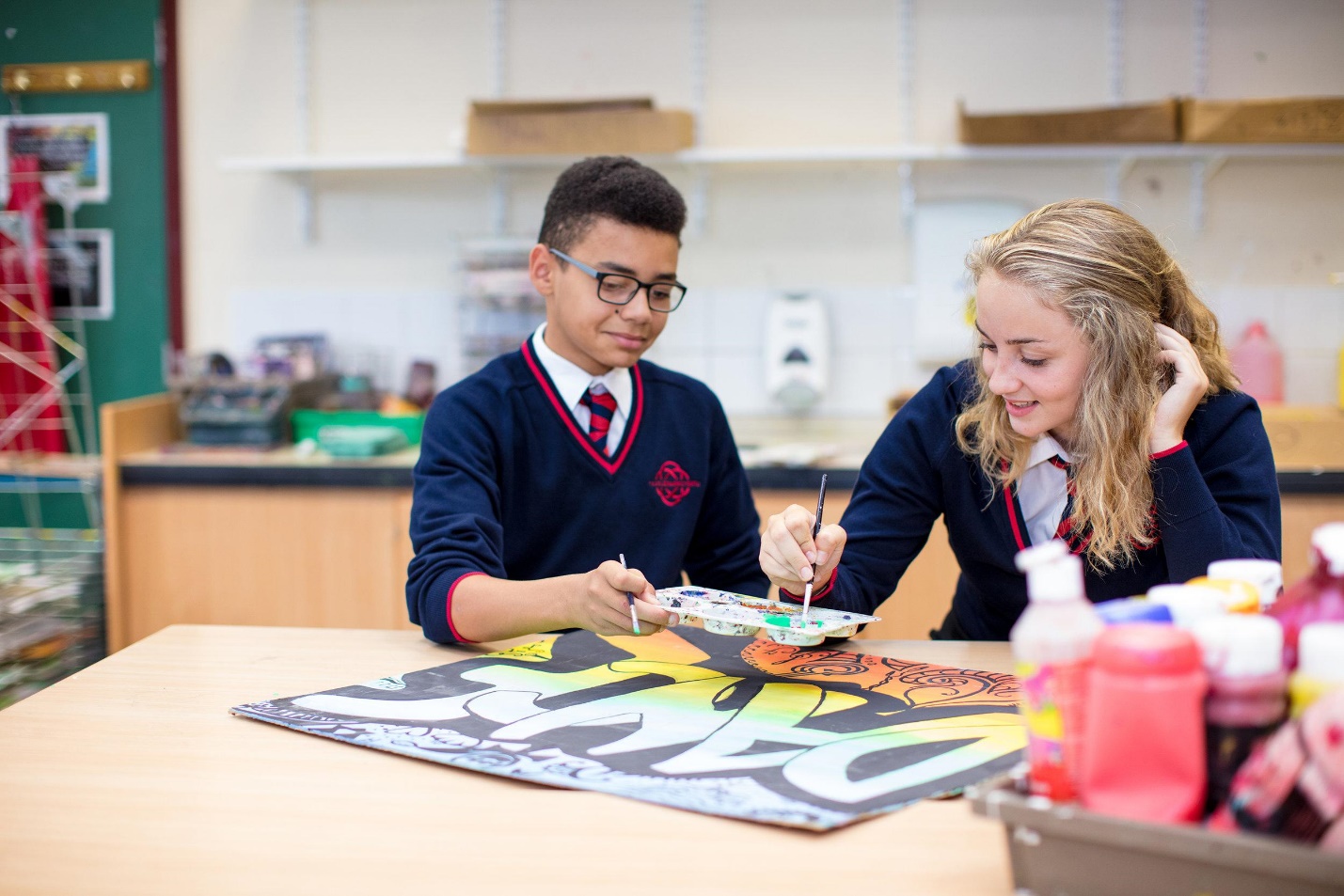 Polisi Rhyddid Gwybodaeth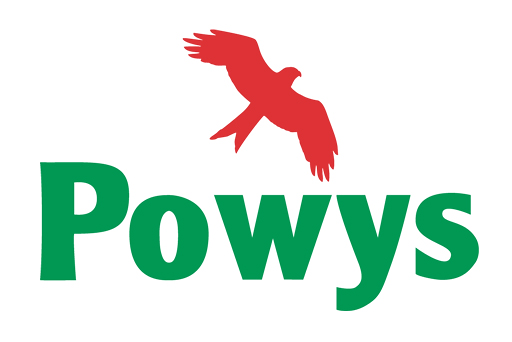 Polisi Ceisiadau am Wybodaeth (FOI/EIR) (Ysgolion)Tabl Cynnwys:CyflwyniadRhychwant y PolisiCyfrifoldebauCynllun Cyhoeddiceisiadau am WybodaethFfïoeddAdolygiadau Mewnol a ChwynionDiwedd y PolisiTabl CynnwysCyflwyniadMae Deddf Rhyddid Gwybodaeth 2000 (FOIA) a Rheoliadau Gwybodaeth Amgylcheddol 2004 (EIR) yn rhoi hawl mynediad y cyhoedd i wybodaeth sydd gan awdurdodau cyhoeddus, yn cynnwys Ysgolion.1.2. 	Mae’r Ysgol wedi ymrwymo i’w rhwymedigaeth dan y rhaglenni gwahanol ar gyfer cais am wybodaeth. Mae hyn yn cynnwys ond heb ei gyfyngu i: Gyhoeddi gwybodaeth benodol am ei gweithgareddau. Ymateb i geisiadau am wybodaeth.Darparu cyngor a chymorth i’r rheiny sy’n dymuno gwneud ceisiadau fel hyn. Rhychwant y Polisi2.1.	Mae’r poilisi hwn yn berthnasol i’r wybodaeth gofnodedig sydd gan yr Ysgol ac mae’n berthnasol hefyd i unrhyw fentrau ar y cyd rhwng yr Ysgol a pharti arall. 2.3. 	Mae’r Ddeddf hefyd yn gosod rhwymedigaethau ar yr Ysgol i sicrhau bod proseswyr trydydd parti data’r Ysgol yn ymwybodol o’u dyletswyddau i gefnogi’r ysgol i gyflawni ei rhwymedigaethau.   Cyfrifoldebau 3.1.	Mae gan y Pennaeth gyfrifoldeb cyffredinol am gydymffurfiaeth yr Ysgol  i raglenni cais am wybodaeth.  3.2.	Cyfrifoldeb y Pennaeth yw’r gweithrediadau o ddydd i ddydd oni bai bod y Pennaeth wedi penodi cyfrifoldeb i safle arall.Cynllun Cyhoeddi4.1.	Mae’r Ysgol yn cadw Cynllun Cyhoeddi sy’n rhoi gwybodaeth ynglŷn â’i gweithgareddau canlynol. Nid yw’n rhestr gynhwysfawr a dylai Ysgolion ystyried yr hyn y byddant ac ni fyddant yn ei gyhoeddi ond mae’r rhestr ganlynol yn fan cychwyn. Pwy ydyn ni a beth rydym yn ei wneud.Beth rydym yn ei wario a sut rydym yn ei wario.Beth yw ein blaenoriaethau a sut rydym yn gwneud.Cofnodion Cyrff Llywodraethu.Polisïau a Gweithdrefnau.Pynciau dosbarth.Staff Addysgu.Ffïoedd a chodi tâl.Cwynion.Sut i ofyn am wybodaeth.Cofrestr Asedau Gwybodaeth (dewisol).Cofnodion Datgeliadau Rhyddid Gwybodaeth a Gwybodaeth Amgylcheddol.Table CynnwysCeisiadau am Wybodaeth5.1.	Yn ôl telerau Deddf Rhyddid Gwybodaeth gall unigolion gyflwyno ceisiadau ysgrifenedig am wybodaeth i’r Ysgol. Gellir cyflwyno’r ceisiadau hyn drwy’r dulliau canlynol (ond heb fod yn gyfyngedig i hyn): Lythyr, E-byst a Chyfryngau Cymdeithasol. 5.2.  	Gellir hefyd, yn ogystal â’r dulliau y soniwyd amdanynt uchod, gyflwyno ceisiadau am Wybodaeth Amgylcheddol ar lafar.5.3. 	Mae’r manylion cyswllt ar gyfer cyflwyno cais fel a ganlyn: 	Mewnosodwch enw, cyfeiriad, rhif ffôn a chyfeiriad e-bost yr Ysgol. 5.4. 	Mae gan y ceiswyr hawl i gael eu hysbysu o fewn i 20 diwrnod gwaith a oes gan yr Ysgol y wybodaeth y gofynnwyd amdani ac os felly, yn destun i baragraff 5.5 a 5.6 i dderbyn copi o’r wybodaeth. 5.5.	Ceir 23 eithriad dan Ddeddf Rhyddid Gwybodaeth Act 2000 sy’n rhoi’r hawl i’r Ysgol atal y wybodaeth os yw’n ystyried mai hyn sy’n briodol. Os penderfynir atal y wybodaeth, bydd yr Ysgol yn rhoi’r wybodaeth ganlynol i’r ceisiwr, mewn ffurf ysgrifenedig: Cadarnhâd, os yn briodol, a yw’r wybodaeth y gofynnir amdani gyda hwy. Manylion am yr eithriad priodol dan y Ddeddf.Rhesymau pam y mae’n ystyried bod yr eithriad yn weithredol. Manylion am y weithdrefn adolygu. 5.6. 	Ceir 14 eithriad dan y Rheioliadau Gwybodaeth Amgylcheddol 2004 sy’n rhoi’r hawl i’r Ysgol atal gwybodaeth os yw’n ystyried mai hyn sy’n briodol.  Os penderfynir atal y wybodaeth, bydd yr Ysgol yn rhoi’r wybodaeth ganlynol i’r ceisiwr, mewn ffurf ysgrifenedig: Cadarnhâd, os yn briodol, a yw’r wybodaeth y gofynnir amdani gyda hwy. Manylion am yr eithriad priodol dan y Ddeddf.Rhesymau pam y mae’n ystyried bod yr eithriad yn weithredol. Manylion am y weithdrefn adolygu. Ffïoedd 6.1.	Bydd gwybodaeth a wneir drwy’r Cynllun Cyhoeddi yn cael ei roi’n heb godi tâl oni bai y dywedir fel arall ac yn unol â’r Cynllun Cyhoeddi hwnnw.  6.2. 	Mae’r Ysgol yn cydymffurfio â Rheoliadau Rhyddid Gwybodaeth a Diogelu Data (Terfyn a Ffïoedd Addas) (2004). Bydd pob cais sy’n cymryd llai na 18 awr neu £450 (sef y “terfyn addas”) i broses yn rhad ac am ddim. Os yw’r amser amcangyfrifol ar gyfer cydymffurfiaeth yn fwy na 18 awr yna gall yr Ysgol wrthod y cais neu gyhoeddi anfoneb am y cost amcangyfrifiedig, a dylid talu’r anfoneb cyn i’r Ysgol ymgymryd ag unrhyw adalwad o’r wybodaeth y gofynnwyd amdani. Adolygiad Mewnol a Chwynion Tabl Cynnwys7.1.    	Wedi derbyn mynegiad o anfodlonrwydd, dylai’r Ysgol ymgymryd ag adolygiad o’u penderfyniad.7.2.	Lle’n bosibl dylai rhywun gwahanol i’r person a ddarparodd y wybodaeth cynt ymgymryd â’r adolygiad. 7.3. 	Ar adegau bydd yn briodol y bydd yr adolygiad yn dod i gasgliad gwahanol i’r gwreiddiol. 7.4.    Dylai’r person cyfrifol gynnal yr adolygiad mewnol o fewn i 20 diwrnod gwaith.7.5.	Pe bai’r ceisiwr yn anfodol gyda deilliant y broses adolygu mewnol gallant wneud cwyn i’r rheoleiddiwr statudol.  Mae gan Swyddog y Comisiynydd Gwybodaeth [ICO] drosolwg o gydymffurfio â’r ddeddfwriaeth hyn ac goleubwyntir y canlynol i’r ceisiwr	Gellir cysylltu â’r ICO yn y cyfeiriad canlynol: Swyddfa’r Comisiynydd Gwybodaeth 2il lawr Tŷ Churchill Ffordd Churchill CaerdyddCF10 2HH Ffôn: 029 2067 8400  E-bost: wales@ico.org.uk www.ico.org.uk Diwedd y Polisi.              THE SCHOOL AT THE HEART OF WALES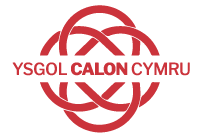 Dyddiad MabwysiaduMedi 2022Llofnod y Pennaeth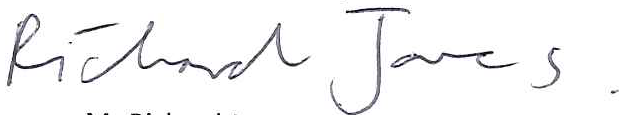 Llofnod Cadeirydd y Llywodraethwyr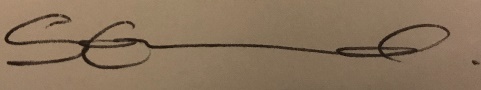 Dyddiad Adolygu Medi 2023